Автономный пожарный извещатель.Наверное, каждому из нас хотя бы раз попадалась на глаза похожая реклама автономного пожарного извещателя (датчика) в контексте с оптимистическим лозунгом о необходимости применения этого прибора в быту и на предприятии. Принцип определения твердых частиц дыма в воздухе основан на постоянном контроле оптической плотности в специальной камере. Эффективность установки автономных пожарных извещателей:  Автономный пожарный извещатель наиболее эффективно устанавливать в жилых помещениях со спальными местами или невдалеке от них.Основное назначение этого датчика - разбудить или привлечь внимание вменяемого и находящегося в приделах слышимости человека. Стены и закрытые двери сильно ограничивают зону слышимости извещателя, поэтому лучше устанавливать отдельный извещатель в каждой комнате и по возможности объединить их в единую сеть.Пользователь АПИ должен изучить и сам соблюдать рекомендуемые изготовителем условия и правила эксплуатации или периодически обращаться к специалистам или просто знающим людям. В принципе эти правила очень просты: производить раз в полгода чистку (продувкой) оптической камеры автономного пожарного извещателя, после чистки проверять его работоспособность нажав на кнопку "тест" или вставив неметаллический щуп в тестовое отверстие (в зависимости от типа АПИ) и производить замену элемента питания при подаче соответствующего сигнала извещателем.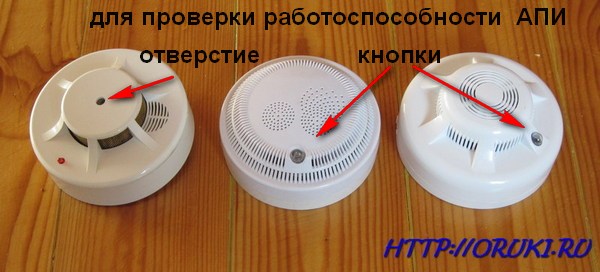 Промышленностью в похожем конструктивном исполнении также выпускаются датчики утечки газа. Принцип действия этого датчика отличается от автономного дымового пожарного извещателя. Датчик утечки газа целесообразно установить в местах установки газового оборудования (на кухне, в котельной), и по возможности также объединить в единую сеть.Рекомендуемый срок эксплуатации подобных устройств до десяти лет, обычно за это время прибор даже сохраняя свою работоспособность устаревает морально.Правила установки пожарных извещателейДля пожарной безопасности в помещении должны быть установлены противопожарные приборы. Это непустые требования, это меры защиты от пожара. Сама установка пожарных извещателей разного вида относится к комплексу специализированных работ. Они проводятся согласно установленным нормам и регламенту. Все требования прописаны в тематической документации МЧС. Важно помнить, что установкой и дальнейшим обслуживанием обязаны заниматься компании, которые имеют лицензию для проведения данных мероприятий.Как устанавливаются дымовые пожарные извещателиЧтобы определить, сколько дымовых извещателей необходимо для конкретного помещения нужно учитывать следующее:Уточнить общую площадь помещения;Учесть возможную контролируемую площадь для одного датчика.Есть определенные правила установки дымовых пожарных извещателей. Устанавливаться датчики должны под перекрытием. Если по каким-либо причинам расстановка таким образом невозможна, то тогда используют колонны, на них уже устанавливаются приборы. Помимо колонн допускаются стены и другие несущие конструкции.В документах не прописано конкретное месторасположение дымовых пожарных извещателей, а лишь указаны расстояния от перегородок и до углов в помещении. Поэтому обычно они устанавливаются в тех местах, где площадь будет охватываться по максимуму.В документах указаны необходимые расстояния, требуемые при установке точечных дымовых приборов от перекрытий и до углов. Они следующие:Под перекрытием датчики устанавливаются на расстоянии от стены на 10 см не менее;Если установка происходит на колоннах или перегородках, то расстояние должно быть 10-30 см (в том числе и габариты прибора) от перекрытий до угла.Если устанавливаются линейные пожарные извещатели, то правила немного другие. Их нужно устанавливать на перегородки или колонны так, чтобы на приемнике и источнике оптическая ось была на расстоянии не менее 10 см от перекрытий. При этом надо учитывать, что как излучатель, так и приемник нужно располагать на конструкции таким образом, чтобы при эксплуатации в зону обнаружения пожарной опасности не попадали другие объекты. Иначе они могут пересекать оптическую ось.Существуют нормы установки пожарных извещателей. Располагают оптические дымовые приборы так, чтобы между осью оптической и предметами расстояние было не менее 50см. Только так можно избежать любых помех и при этом не будет препятствий для обнаружения возгорания.Как устанавливаются ручные пожарные извещателиТакой тип предназначен для автономных обнаружений очагов возгорания. В действие приводятся людьми. Есть особые правила установки. Они зависят от типа прибора, от помещения, где будет происходить монтаж.Согласно требованиям, ручные извещатели монтируют в местах, находящихся далеко от электрических или постоянных магнитов. Нельзя располагать их вблизи электрических приборов, которые образуют около себя магнитные поля. Из-за этого в дальнейшем возможны нарушения в работе механизма извещателей и непроизвольное срабатывание, если вдруг он будет приведен в действие.Если монтаж ручных датчиков проходит в общественных или административных зданиях, где постоянно большое количество людей, то они должны быть установлены в следующих местах:В холлах;В коридорах;В вестибюлях;На лестничных площадках;Около всех выходов из здания.Если монтаж пожарных извещателей происходит в кабельных сооружениях (тип - туннели), то установка должна быть около их входа, у разветвлений, аварийных выходов. Важно помнить, чтобы всегда был свободный доступ к прибору.Как устанавливаются автономные пожарные извещателиПеред проведением монтажа надо выяснить, сколько датчиков должно быть в одном помещении. Обычно рассчитывается количество с учетом, что один прибор устанавливается на 30 кв.м. площади. Но значение возможно другое, если в техническом паспорте даны другие показатели. Они могут больше или меньше.В основном автономные извещатели устанавливают на потолочном перекрытии. Если монтажные работы сделать невозможно, то устанавливают их на колонне или стене. Но при этом нужно учитывать следующие расстояния:Датчик от потолочного перекрытия должен находиться на расстоянии не более 30 см;Самый верхний элемент прибора должен находиться от потолочных перекрытий на расстоянии около 10 см;Не следует устанавливать датчики в углу помещения.Иногда бывает, что конструкции потолка разбиты на отдельные части. В такой ситуации автономные датчики устанавливаются на каждом отсеке. Если же на потолке есть выступающие части и высота их более 8 см, то тогда максимальная контролируемая площадь одного датчика должна быть уменьшена на 25 процентов.Общего норматива, касающегося высоты установки пожарных извещателей, нет. Но если некоторые требования. Если потолочные перекрытия многоярусные и высота некоторых более 40 см и при этом площадь более 0,75 кв.м, то необходимо устанавливать отдельные автономные приборы для обнаружения возгораний.Не следует устанавливать пожарные извещатели в тех местах, где постоянно попадают солнечные лучи. Неудачным будет место около приточной вентсистемы. На месте проведения монтажных работ не допускается скорость воздушного потока более 1м/с.Уважаемые жители сельского поселения Назарьевское!!!Помните, Ваша безопасность и жизнь в Ваших руках!Стоимость одного извещателя дымового автономного ИП 212-142 не превышает 700 рублей.Не цените свою жизнь дешево.Администрация сельского поселения Назарьевское